WSIS Fund in TrustThe WSIS Trust Fund was established in 2011 with the adoption of Plenipotentiary Conference Resolution 140. Council Resolution 1332 as modified by ITU Council in May 2016 takes into account the outcomes of the United Nations General Assembly Overall Review of the Implementation of WSIS Outcomes and the 2030 Agenda for Sustainable Development, and resolves to maintain the fund to support ITU activities to facilitate the implementation of WSIS outcomes, calls for partnerships and strategic alliances, and invites the ITU Membership to make voluntary contributions to the fund.Since its creation, information on the WSIS Trust Fund and stakeholder contributions has been reflected the dedicated website of the WSIS Fund in Trust http://www.itu.int/en/itu-wsis/Pages/WSIS-Fund-in-Trust.aspx. List of Contributors to the WSIS Fund in Trust 2017: Japan, Poland, Philippines, Rwanda, Switzerland, World’s Global Telecom, IEEE, GeSI, ICANN, Internet Society (ISOC), and VEON, IFIP, CMAI, TEMA India and Swiss Engineering.All ITU membership is encouraged to make a contribution to the fund for the year 2018, and all stakeholders are invited to partner with the WSIS Forum 2018. The WSIS Forum 2018 partnership packages in six UN Languages will be available soon on the website http://www.itu.int/en/itu-wsis/Pages/WSIS-Fund-in-Trust.aspxCouncil Working Group on the
World Summit on the Information Society31st meeting – Geneva, 19-20 September 2017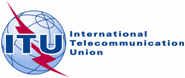 Document WG-WSIS-31/09-E10 August 2017English only